Уважаемые коллеги!На основании письма министерства образования Оренбургской области №01-23/1841 от 08.04.2019 года «О направлении форм апелляции», в целях исключения ситуаций, связанных с неточной или несвоевременной подачей апелляций участниками государственной итоговой аттестации по образовательным программам среднего общего образования (далее – ГИА), напоминаем, что в соответствии с приказом Министерства просвещения Российской Федерации и Федеральной службы по надзору в сфере образования и науки от 07.11.2018 №190/1512 «Об утверждении Порядка проведения государственной итоговой аттестации по образовательным программам среднего общего образования» апелляция о нарушении установленного порядка проведения ГИА (форма ППЭ-02) подается участником ГИА в день проведения экзамена по соответствующему учебному предмету до выхода из пункта проведения экзамена (далее – ППЭ) члену государственной экзаменационной комиссии для последующей передачи в конфликтную комиссию (далее – КК), апелляция о несогласии с выставленными баллами (форма 1-АП) – в течение 2 рабочих дней, следующих за официальным днем объявления результатов экзамена по соответствующему учебному предмету в образовательную организацию, которой они допущены в установленном порядке к ГИА (выпускники прошлых лет – в места их регистрации на сдачу ЕГЭ).Руководитель организации, принявший апелляцию, передает ее в течение одного рабочего дня после ее получения ответственному секретарю конфликтной комиссии (ГБУ «Региональный центр развития образования Оренбургской области», адрес: г. Оренбург, ул. Краснознаменная, 5; Потоцкая Ольга Геннадьевна).В исключительных случаях возможна передача заявления апеллянта с использованием информационно-коммуникационных технологий при условии соблюдения требований законодательства Российской Федерации в области защиты персональных данных.Заявления апеллянтов необходимо направлять по адресу: CRO-POG, с обязательным уведомлением об их отправке и получением присвоенного номера в журнале регистрации апелляций по телефонам: 8(3532)77-08-27, 77-07-15.Одновременно обращаем Ваше внимание, что в соответствии с п. 8.17 приказа министерства образования  от 13.03.2019 №01-21/592 «Об утверждении Положения о конфликтной комиссии Оренбургской области при проведении государственной итоговой аттестации по образовательным программам среднего общего образования в 2019 году» в случае удовлетворения апелляции количество ранее выставленных баллов может измениться как в сторону увеличения, так и в сторону уменьшения количества баллов.Просим довести информацию до обучающихся, родителей, педагогов. В случае приема апелляции о несогласии с выставленными баллами, получения результатов рассмотрения апелляции о несогласии с выставленными баллами необходимо проинформировать Управление образования администрации города Бузулука по тел. 2-16-79.Начальник Управления образования администрации города Бузулука                                                     Т.Д. ЧигареваИсп.: Бурангулова Н.М.тел. 8(35342) 21679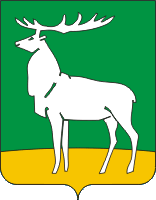 Управление образования администрациигорода Бузулукаул. 1 Линия, д. 26, г. Бузулук, Оренбургская область, 461040Телефон/факс (35342) 2-19-76 e-mail: 56ouo02@obraz-orenburg.ru10.04.2019 № 1088На №  _____________ от _______________Руководителям ООО направлении форм апелляции